Урок № 41 . Алгебра, 9 класс.Тема урока: «Решение систем уравнений с двумя переменными».	Системы уравнений с двумя переменными знакомы нам из курса алгебры 7 класса. На примере систем линейных уравнений мы отработали два способа решения систем.Чаще всего системы уравнений, содержащие уравнения второй и высших степеней решаются способом подстановки, реже пользуются способом сложения, когда удается избавиться от одной из переменных.Рассмотрите примеры решения систем уравнений способом подстановки вначале для линейных уравнений, затем уравнений второй степени и решите задания из учебника, написанные ниже.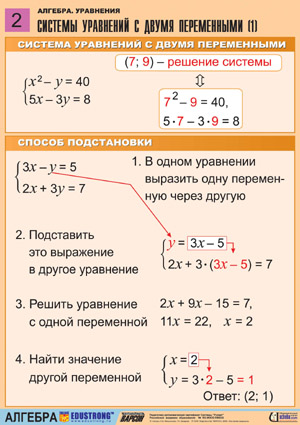 	Рассмотрим пример решения системы уравнений второй степени способом подстановки: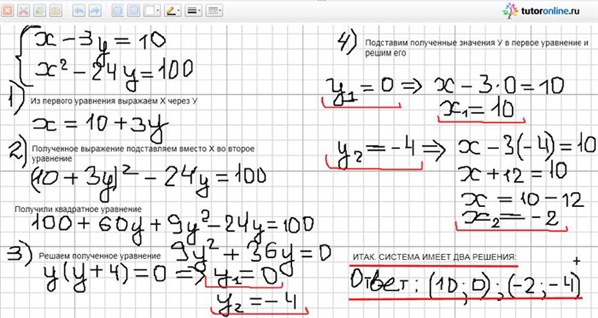 Прочитайте правило решения систем уравнений в учебнике на стр. 112 и выполните задания № 429(а), 432(а,в), 433(а), 437(а),440(а).Решите системы уравнений из тренировочных работ ГИА-9 вторая часть:а) б) 